TENİS KURSLARI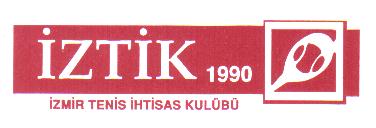 ÇOCUK GRUBU İÇİN KAYIT FORMUADI – SOYADI	:…………………………………………………………..TC NO			:………………………………………………………….ANNE ADI		:…………………………………………………………..BABA ADI		:…………………………………………………………..DOĞUM TARİHİ	:………………………………………………………......DOĞUM YERİ	:…………………………………………………………..OKUL ADI		:…………………………………………………………..EV ADRESİ		:……………………………………………………………TELEFON		:……………………………………………………………ÖDEME TABLOSUYukarıda kimlik bilgileri bulunan, velisi bulunduğum………………………………………… İzmir Tenis İhtisas Kulübü (İZTİK) tenis kortlarında düzenlenecek olan tenis kurslarına katılmasında bir sakınca görmediğimi, bu hususta istenilenleri yapacağımı taahhüt eder, iş bu muvafakat nameyi imza ve tasdik ederim.                                                                                                                        …../….../20….                                                                                                                               İmza VELİNİN BİLGİLERİAD- SOYAD    :………………………………………………………..MESLEĞİ        :……………………………………………………......İŞ ADRESİ      :………………………………………………………..GSM                :………………………………………………………..E-MAIL            :………………………………………………………..DÖNEMLERÖDEME TARİHİMAKBUZ NODÖNEMDÖNEMDÖNEMDÖNEMDÖNEM